Above-Average Marriage Rate May Signal Financial Stability, Value of Family Support 
Decades of Age Grouping from 24 to 65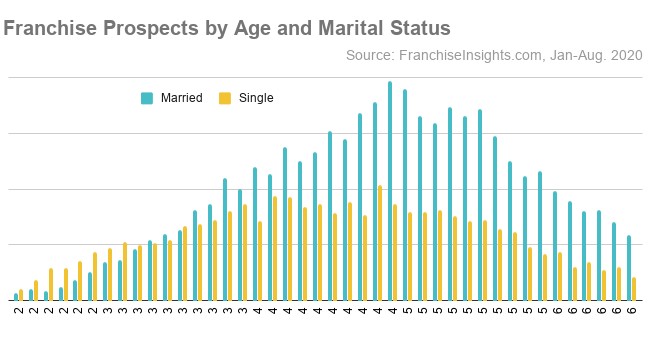 Sept. 24, 2020 – Nearly two-thirds of prospects interested in buying a franchise are married, an above-average rate that may add extra financial flexibility and the value of family stability to the startup process.The current marriage rate is 63.2% for entrepreneurs contacting franchises to explore ownership, according to 2020 data from the FranchiseVentures network of franchise directories. That’s notably higher than the national rate of 55.7% for adults aged 24 and older. 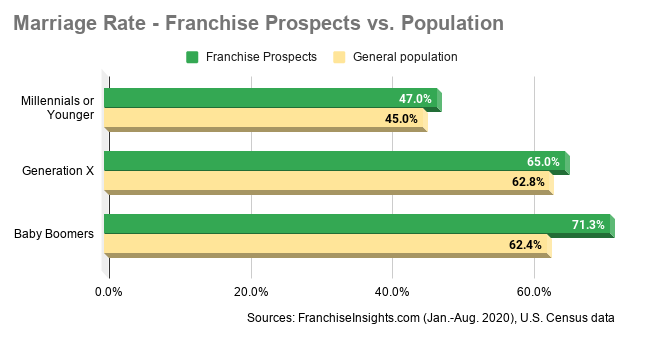 While correlation doesn’t mean causation, marital status can affect financial assets and stability, particularly in two-income households, and not surprisingly it changes dramatically with age. While prospects under 30 are more likely to be single (64.4%), the marriage rate for Millennial prospects is still higher than the national average for the age cohort, at 47% vs. 45%. Baby Boomers have a greater marriage-rate gap, at 71.3% for franchise prospects, vs. 62.4% for the national average.